长江大学创新创业中心孵化部招聘学生助理的通知长江大学创新创业中心成立于2015年5月【长大校发（2015）106号文件】,致力于为大学生创业提供创业培训、实训、孵化服务。为增强我校学生创新意识，提高创业能力，我中心特面向全校大学生（本、专、研究生）招纳以下人才：创业主席、市场部人才、“互联网+”部人才、资金部人才、项目部人才。 创业主席全面负责孵化部部门沟通与运作市场部：负责营销计划制定、市场推广、网络营销，
  	市场部招聘人才有:部长一名，要求能力全面，有强烈事业心;销售人才若干，要求熟悉营销推广、网络宣传、商业谈判策划部人才若干，要求熟悉商业计划书编写或软文编写公关主持人若干，负责协助市场人员进行重点公关，或负责大型活动主持。要求有一定组织协调能力，性格开朗，有一定的形象气质“互联网+”部 ：负责软件研发，搭建信息平台，利用互联网思维进行资源整合互联网+部招聘人才有：部长一名，要求编程技术较为全面，并了解互联网思维java程序员若干，要求有程序基础，并对编程有强烈爱好美工设计师若干名，要求有美工基础，熟悉平面设计资金部：辅助中心筹措创业所需资金，如政府资金、风投资金、众筹资金资金部招聘人才有部长一名，要求对财务、会计有一定基础，干事若干名项目部：负责各个院系的创新创业项目的挖掘，与各行业专家、创业学生建立良好的沟通渠道项目部招聘人才有部长一名，要求有良好的沟通能力干事若干名 报名方式：将个人简历发到邮箱 306911365@qq.com联系QQ: 306911365联系人：彭老师  联系电话：13396006520                                 长江大学创新创业中心附件一：长大校发（2015）106号文件附件二：应聘模版个人简历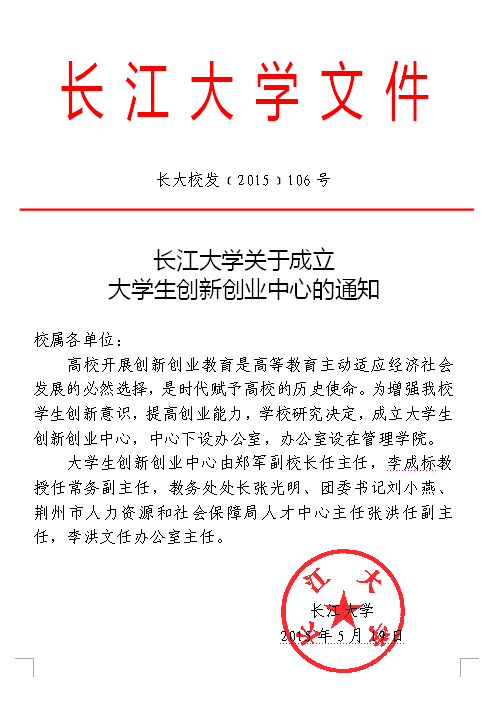 基 本资 料姓 名：性 别：      照  片基 本资 料民 族：籍 贯：      照  片基 本资 料出生日期：政治面貌：      照  片基 本资 料学 历：院 系：      照  片基 本资 料年 级：专 业：      照  片基 本资 料应聘部门：应聘岗位：基 本资 料联系电话：Q Q： 个 人技 能教 育培 训经 历年月年月学校/机构学校/机构学校/机构专业专业教 育培 训经 历教 育培 训经 历教 育培 训经 历主 修课 程计算机能 力语 言能 力社 会实 践获 奖情 况自 我评 价